NOTES:  Fragrance Load is 25%Pumpkin Spiced Latte (R) Reed Diffuser(Contains: Cinnamal, Methylcinnamic aldehyde)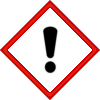 Warning:May cause an allergic skin reaction.Avoid breathing vapour or dust.  Wear protective gloves.   IF ON SKIN:  Wash with plenty of soap and water.  If skin irritation or rash occurs:  Get medical advice/attention.  Dispose of contents/container to approved disposal site in accordance with local regulations.Contains Coumarin, Eugenol, Limonene. May produce an allergic reaction.Company Name, Company Address, Company Telephone Number